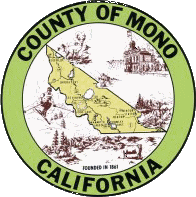 MINUTES JUVENILE JUSTICE COORDINATING COUNCIL SUBCOMMITEE STATE OF CALIFORNIAMEETING LOCATION: Teleconference Only – Physical Location Civic Center Dana RoomPresent: None Meeting Minutes July 21, 202110:00 a.m. – 11:00 a.m.TELECONFERENCE LOCATIONS:1)	If a member of the public wishes to attend by teleconference, it must be set up prior to the meeting date by contacting Karin Humiston at 760-932-5570.2)	TELECONFERENCE INFORMATION: As authorized by Governor Newsom’s Executive Order, N-29-20, dated March 17, 2020, the meeting will be held via teleconferencing with members of the Council attending from separate remote locations.  This altered format is in observance of recent recommendations by local officials that certain precautions be taken, including social distancing, to address the threat of COVID-19.Council Members may participate from a teleconference location.  Note: Members of the public may attend the open-session portion of the meeting from a teleconference location and may address the Council during any one of the opportunities provided on the agenda under Opportunity for the Public to address the Council.NOTE: In compliance with the Americans with Disabilities Act if you need special assistance to participate in this meeting, please contact Karin Humiston at (760) 932-5570. Notification 48 hours prior to the meeting will enable the County to make reasonable arrangements to ensure accessibility to this meeting (see 42 USCS 12132, 28CFR 35.130).Full agenda packets are available for the public to review in the Probation Office (57 Bryant Street, Bridgeport, CA 93517). Any writing distributed less than 72 hours prior to the meeting will be available for public inspection in the Probation Office (57 Bryant Street, Bridgeport, CA 93517). ON THE WEB: You can view the upcoming agenda at http://monocounty.ca.gov. If you would like to receive an automatic copy of this agenda by email, please contact Probation at (760) 932-5570 and request to be added to the agenda distribution list.PUBLIC MAY COMMENT ON AGENDA ITEMS AT THE TIME THE ITEM IS HEARD.	10:00 AM	Call meeting to Order		1.	Meeting Cancelled due to a mandatory manager’s meeting Meeting adjourned 10:00 a.m.Next Meeting August 18,2021 1:00 p.m.